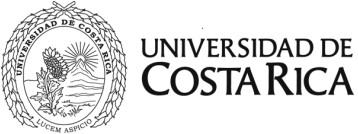 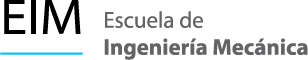 DECLARACIÓN JURADA PARA LA DESIGNACIÓN EN RÉGIMEN BECARIO DE ESTUDIANTESYo, , portador/a de la cédula de identidad ,   carné  en mi condición de estudiante, declaro bajo juramento:Que conozco los términos de los requisitos para solicitar horas estudiantes u horas asistente.Cumpliré con el horario y las tareas establecidas.Entiendo que cualquier incumplimiento de las responsabilidades puede resultar en la terminación de la asignación y que la unidad se reserva el derecho de terminar la asignación en cualquier momento por motivos justificados.Conozco que la asignación de horas es válida desde el 11 de marzo hasta el 06 de julio de 2024.Las copias de los documentos que adjunto para formalizar mi inscripción al concurso son copias fieles de los originales en mi poder.Si soy designado en régimen becario, presentaré este documento debidamente firmado en la oficina de Recepción de la Escuela Ingeniería Mecánica. Quedo enterado/a que un dato falso u omisión será motivo suficiente para anular trámites que con base en ellos hubiese realizado, sin perjuicio de la acción legal que pueda ocasionar.Firma Estudiante:   	                                                            Fecha:	Tel/fax: 2511-3484 Email: ingenieria.mecanica@ucr.ac.cr Sitio web: http//eim.ucr.ac.cr Última actualización mayo 2021